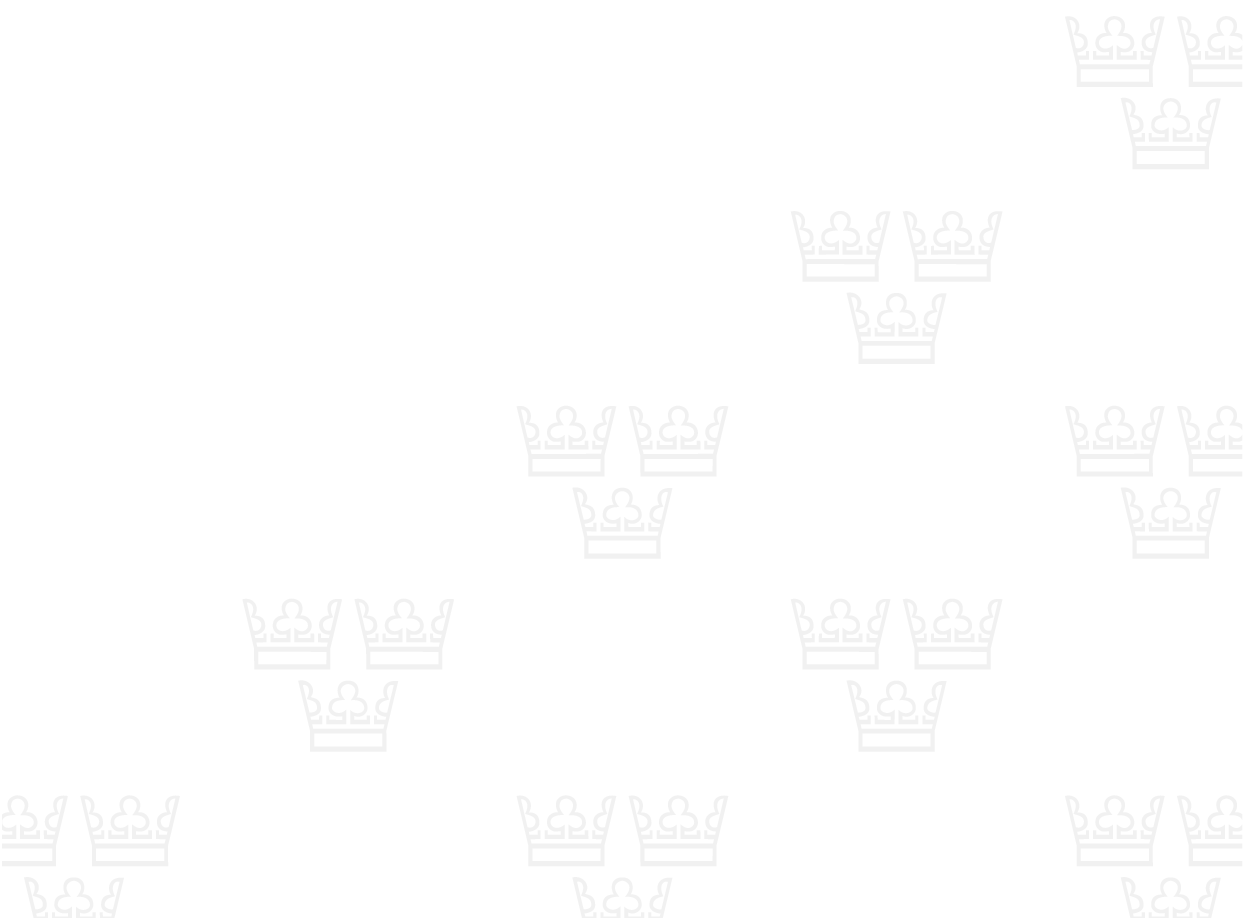 Ramavtal avseende betalningstjänster m.m. för statliga myndigheter Bilaga 3 AvropsavtalInnehållsförteckning1	Avropsavtal	12	Allmänna villkor	22.1	Allmänt	22.2	Tjänsterna	22.3	Ersättning	22.4	Justering av priser	22.5	Kommunikation	22.6	Sekretess och personuppgifter	22.7	Kommunikation och kontaktpersoner	32.8	Giltighetstid	32.9	Uppsägning	32.10	Force Majeure	32.11	Övriga villkor	4AvropsavtalRiksgäldskontoret, nedan kallad Riksgälden, och Banken ingick den 24 maj 2016 ramavtal avseende betalningstjänster m.m. för statliga myndigheter, nedan kallat Ramavtalet (som består av Huvudavtalet och bilagor). Ramavtalet trädde ikraft den 1 augusti 2016.Mellan Myndigheten och Banken träffas härmed detta Avropsavtal, vilket utgör ett avrop under Ramavtalet. Begrepp och termer som definieras i Ramavtalet ska ha den betydelse som anges i Ramavtalet. Avropsavtalet omfattar de Tjänster som anges i Bilaga 1. Till dessa Tjänster hör de produktavtal som anges i Bilaga 2. Avropsavtalet reglerar tillsammans med produktavtal, produktbilagor och Ramavtalet villkoren för och omfattningen av de Tjänster som avropats av Myndigheten.Förekommer mot varandra stridande innehåll i avtalshandlingar, gäller de sinsemellan i följande ordning;1.	Ramavtalet, inklusive bilagor.2.	Detta Avropsavtal.3.	Produktavtal jämte tillhörande produktbilagor för respektive tjänst.4.	Kommunikationsavtal.Allmänna villkorAllmäntFör de Tjänster som avropas enligt detta Avropsavtal gäller de villkor som framgår av Ramavtalet. Ändringar och tillägg till detta Avropsavtal och dess bilagor ska vara skriftliga och undertecknade av båda parter.TjänsternaBanken ska tillhandahålla Tjänsterna i enlighet med vad som anges i Ramavtalet och Avropsavtalet från det startdatum som anges i Bilaga 1 och under hela Avropsavtalets giltighetstid. I Bilaga 1 tillsammans med produktavtalen preciseras Tjänsterna närmare såvitt avser Bankens tillhandahållande av dessa till Myndigheten. Inget i detta Avropsavtal eller aktuella produktavtal kan dock begränsa omfånget av Tjänsterna eller Bankens åtagande enligt Ramavtalet. Myndigheten garanterar inga volymer i avropad Tjänst.ErsättningPriser framgår av Ramavtalet med undantag för de priser som myndigheten avropar genom en förnyad konkurrensutsättning. Priser som fastställts genom förnyad konkurrensutsättning anges i Bilaga 1.Justering av priserEn justering av prisnivåerna i Ramavtalet medför att de priser som har erhållits genom tillämpning av förnyad konkurrensutsättning uppräknas vid den tidpunkt och enligt de värden som Riksgälden räknar fram.KommunikationFör den händelse att villkoren för kommunikation och kommunikationslösningar mellan Banken och Myndigheten ej framgår av aktuella produktavtal, preciseras villkoren i det kommunikationsavtal som ingås mellan Banken och Myndigheten. Kommunikationsavtalet ska biläggas avropsavtalet som Bilaga 3. Sekretess och personuppgifterFör uppgifter som Myndigheten lämnar i samband med detta Avropsavtal eller vid utnyttjande av Tjänsterna ska Banken iaktta sekretess enligt lag. För Myndigheten gäller offentlighets- och sekretesslagens (2009:400) bestämmelser. Om Banken får del av personuppgifter från Myndigheten vid utförande av Tjänsterna ska dessa behandlas i enlighet med personuppgiftslagens (1998:204) bestämmelser. Ett personuppgiftsbiträdesavtal kan komma att behöva tecknas.Avropande Myndighet har också enligt Ramavtalet möjlighet att teckna särskilt säkerhetsskyddsavtal.Kommunikation och kontaktpersonerMeddelanden rörande detta Avropsavtal ska vara skriftlig och sändas genom bud, rekommenderat brev eller telefax till parterna på de adresser och telefaxnummer som anges i Avropsavtalet. Meddelanden ska anses ha kommit part tillhanda om avlämnat med bud: vid överlämnandet.om avsänt med rekommenderat brev: tre Bankdagar efter avlämnandet för postbefordran.om avsänt med fax: vid mottagandet.Parterna har utsett vardera en kontaktperson att ansvara för kontakten med den andra parten i frågor som rör detta Avropsavtal. Part äger ändra kontaktperson genom skriftligt meddelande till motparten. Myndigheten har rätt att efter begäran få av Banken utsedd kontaktperson utbytt.GiltighetstidDetta Avropsavtal gäller från och med dagen för dess undertecknande. Leverans av tjänster under avropsavtalet kan dock i enlighet med Ramavtalet ske tidigast den 1 april 2017.Avropsavtalet upphör att gälla nio månader efter det att Ramavtalet upphört att gälla. Ramavtalet gäller till och med den 31 juli 2020, med rätt för Riksgälden att förlänga Ramavtalet två gånger med ett år i taget. Maximalt kan Avropsavtalet gälla till och med den 31 mars 2023. UppsägningMyndigheten äger rätt att säga upp detta Avropsavtal till förtida upphörande helt eller delvis vad avser en eller flera Tjänster. Uppsägning ska vara skriftlig och ange dagen då avtalet eller Tjänsten/Tjänsterna ska upphöra att gälla.Force MajeurePart ska vara befriad från påföljd för underlåtenhet att fullgöra sina åtaganden enligt detta Avropsavtal om underlåtenhet har sin grund i omständighet utanför parts kontroll som förhindrar parts fullgörande av åtagande enligt Avropsavtalet. Omständigheter som befriar part från påföljd enligt detta Avropsavtal ska bl.a. vara krig eller krigsfara, uppror eller upplopp, mobilisering eller oförutsedda militärinkallelser av större omfattning, rekvisition, terrorism, brist på elförsörjning, valutarestriktioner, arbetsmarknadskonflikt där inte part själv är föremål för eller vidtar sådan konflikt samt ändrade anslag eller direktiv från statsmakterna.För att vara befriad från påföljd åligger det den part vars fullgörande hindras att snarast skriftligen meddela den andra parten om hindret. Förhindrad part ska vidta skäliga ansträngningar för att mildra omfattningen och effekter av hindret samt återuppta fullgörandet av åtagandet som förhindras så snart detta praktiskt kan ske.Då förhindret pågått i mer än 30 dagar äger den part vars åtagande inte varit förhindrande rätt att omedelbart skriftligen säga upp Avropsavtalet helt eller till de delar vars fullgörande varit förhindrade med iakttagande av en månads uppsägningstid.Övriga villkorParterna kan inte genom detta Avropsavtal eller tillhörande produktavtal och/eller kommunikationsavtal begränsa Riksgäldens eller Myndighetens rättigheter enligt Ramavtalet.Detta avtal har upprättats i två exemplar varav parterna tagit var sitt.Bilaga 1, Specifikation av tjänster, tillägg till RamavtalAvtalsnummer[Myndighetens namn]― nedan kallad MyndighetenOrganisationsnummerAdressPostnummer och ortKontaktpersonFaxTelefonnummerE-postadress[Bankens namn]― nedan kallad BankenOrganisationsnummerAdressPostnummer och ortKontaktpersonFaxTelefonnummerE-postadress[Ort och datum] [Ort och datum][Myndigheten][Banken]..............................................................................................................................................[Namnförtydligande] [Namnförtydligande]TjänstProduktvalStartdatumÁ prisNot.